Publicado en Alicante  el 10/03/2020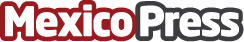 SportUniverse abre a deportistas y clubs deportivos latinoamericanos sus programas de ayuda SportUniverse abre a deportistas y clubs deportivos latinoamericanos sus programas WorldAthletes y SportHeroes para ayudarles a atraer fans, colaboradores y patrocinadores, y a extender el deporte, fortaleciendo su comunicación e imagen mediante la creación y mantenimiento de páginas webs especializadas en deporte de forma gratuita por tiempo ilimitadoDatos de contacto:Pedro Martínez+34 669 01 01 59Nota de prensa publicada en: https://www.mexicopress.com.mx/sportuniverse-abre-a-deportistas-y-clubs Categorías: Fútbol Básquet Software Solidaridad y cooperación Otros deportes http://www.mexicopress.com.mx